Грип та ГРВІ, ознаки і симптоми. Профілактика.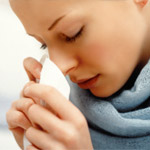  У зв’язку з початком епідемічного сезону грипу та гострих респіраторних вірусних інфекцій (ГРВІ) Ніжинське міськрайонне управління  Головного управління Держпродспоживслужби в Чернігівській області звертає увагу на здійснення заходів щодо профілактики цих захворювань.         Грип – це висококонтагіозне вірусне захворювання з можливістю важких ускладнень та ризиком смерті. Вірус грипу переміщається від людини до людини тільки повітряно-крапельним шляхом. Також слід звернути увагу на те, що даний вірус виявляє високий рівень контагеозності, відповідно, більша частина населення буде піддана захворюванню. Даний вірус проявляє себе протягом 2-3 діб, максимальний час, після якого проявляються симптоми - 5 діб.          ГРВІ - об'єднує гострі респіраторні вірусні інфекції, які в окремих випадках викликають ускладнення. Як відрізнити симптоми грипу від ГРВІ?Ознаки та симптоми гриппу1. Хвороба починається несподівано і в лічені години повністю захоплює організм;2. Грипу властиво різке підвищення температури (в окремих випадках до 40,5 градусів), підвищена чутливість до світла, ломота у всьому організмі, а також болі: головні і м'язові;3. У першу добу захворювання грипом, ви захищені від нежиті, що властиво тільки даного вірусу;4. Найбільш активна фаза грипу припадає на третій-п'ятий день захворювання, а остаточне одужання на 8-10 день;5. Враховуючи, що інфекція грипу вражає судини, саме з цієї причини можливі крововиливи: ясенні і носові.Ознаки та симптоми ГРВІ1. Хвороба з᾿являється поступово і найчастіше починається з стомлюваності і зовнішнього прояву вірусу, наприклад, нежиті;2. На наступний день після активації захворювання з᾿являється сухуватий кашель, який з часом трансформується в мокрий (відхаркувальний);Особливо важко вірусні захворювання проходять у маленьких дітей та літніх людей, у так званої, групи ризику. Сильна інтоксикація може привести до небажаних наслідків.           Профілактика грипу та ГРВІХоча найкращий спосіб вберегтися від сезонного грипу – щорічна вакцинація, деякі прості правила допоможуть уникнути хвороби.«Захворів - сиди вдома». Грип швидко передається. Уникайте близького контакту з хворим. Намагайтеся якнайменше перебувати поряд із людьми, у яких застуда, нежить або кашель. Якщо захворіли ви, то тримайте дистанцію з іншими людьми, щоб вберегти їх від хвороби.Прикривайте ніс та рот. Під час кашлю та чхання грип розповсюджується особливо швидко. Мийте руки. Часте миття рук допоможе захиститися від мікробів. Намагайтеся не торкатися обличчя. На руках дуже багато мікробів. Торкаючись руками обличчя ви збільшуєте шанси мікробів потрапити в організм через очі, рот та ніс.Провітрюйте та дезинфікуйте приміщення. Регулярно провітрюйте приміщення, ретельно очищайте та дезинфікуйте поверхні, до якої часто торкаєтеся вдома, на роботі або в навчальних закладах. Це особливо важливо, якщо в приміщенні перебуває хворий.Привчіть себе до корисних звичок. Будьте фізично активними, уникайте стресу, висипайтеся, пийте багато води та харчуйтеся поживною їжею.  Під час епідемії грипу та ГРВІ не рекомендується активно користуватися міським громадським транспортом, по можливості уникати місць скупчення людей, ходити в гості і т. ін.У будь-якому випадку, при перших ознаках захворювання постарайтеся відправитися до лікаря, здати всі необхідні аналізи і отримати рекомендації фахівця щодо лікування. Пам'ятайте про те, що будь яке самолікування може призвести до небажаних наслідків і ускладнень. Цінуйте себе і будьте здорові! Ніжинське міськрайонне управління  Головного управління Держпродспоживслужби в Чернігівській області